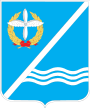 МЕСТНАЯ АДМИНИСТРАЦИЯКАЧИНСКОГО МУНИЦИПАЛЬНОГО ОКРУГАПОСТАНОВЛЕНИЕ№ 45-МАОб утверждении отчета об исполнении бюджета внутригородского муниципального образования города Севастополя Качинский муниципальный округ за I квартал 2018 годаЗаслушав информацию Главы внутригородского муниципального образования города Севастополя Качинский муниципальный округ Герасим Николая Михайловича об исполнении бюджета Качинского муниципального округа за I квартал 2018 года, в соответствии с п. 5 ст. 264.2 Бюджетного кодекса Российской Федерации, ст. 28 Федерального Закона от 16.10.2003 № 131-ФЗ «Об общих принципах организации местного самоуправления в Российской Федерации», Уставом Качинского муниципального округа, руководствуясь Положением о бюджетном процессе во внутригородском муниципальном образовании города Севастополя Качинский муниципальный округ, утвержденным решением Совета Качинского муниципального округа от 02.07.2015г. № 20, ПОСТАНОВЛЯЕТ:1. Утвердить отчет об исполнении бюджета внутригородского муниципального образования города Севастополя Качинский муниципальный округ за I квартал 2018 года:1.1. По доходам бюджета внутригородского муниципального образования города Севастополя Качинский муниципальный округ. (Приложение 1);1.2. По расходам бюджета внутригородского муниципального образования города Севастополя Качинский муниципальный округ. (Приложение 2);1.3. По источникам финансирования дефицита бюджета внутригородского муниципального образования города Севастополя Качинский муниципальный округ. (Приложение 3);2. Обнародовать настоящее постановление на сайте внутригородского муниципального образования города Севастополя Качинский муниципальный округ, информационных стендах внутригородского муниципального образования города Севастополя Качинский муниципальный округ.3. Настоящее постановление вступает в силу со дня обнародования.4. Контроль за исполнением настоящего решения возложить на Главу ВМО Качинский МО, исполняющего полномочия председателя Совета, Главу местной администрации Герасим Н.М.18 апреля 2018 годапгт КачаГлава ВМО Качинский МО, исполняющий полномочия председателя Совета,Глава местной администрацииН.М. ГерасимПРИЛОЖЕНИЕ 1
к постановлению местной администрации Качинского муниципального округа от 18 апреля 2018 г. №45-МА "Об утверждении отчета об исполнении бюджета внутригородского муниципального образования города Севастополя Качинский муниципальный округ за I квартал 2018 года"ПРИЛОЖЕНИЕ 1
к постановлению местной администрации Качинского муниципального округа от 18 апреля 2018 г. №45-МА "Об утверждении отчета об исполнении бюджета внутригородского муниципального образования города Севастополя Качинский муниципальный округ за I квартал 2018 года"Глава ВМО Качинский МО, исполняющий полномочия председателя Совета,Глава местной администрацииН.М. ГерасимПРИЛОЖЕНИЕ 2
к постановлению местной администрации Качинского
муниципального округа от 18 апреля 2018 г. № 45-МА
"Об утверждении отчета об исполнении бюджета внутригородского муниципального образования города Севастополя Качинский муниципальный округ за I квартал 2018 года"ПРИЛОЖЕНИЕ 2
к постановлению местной администрации Качинского
муниципального округа от 18 апреля 2018 г. № 45-МА
"Об утверждении отчета об исполнении бюджета внутригородского муниципального образования города Севастополя Качинский муниципальный округ за I квартал 2018 года"ПРИЛОЖЕНИЕ 2
к постановлению местной администрации Качинского
муниципального округа от 18 апреля 2018 г. № 45-МА
"Об утверждении отчета об исполнении бюджета внутригородского муниципального образования города Севастополя Качинский муниципальный округ за I квартал 2018 года"ПРИЛОЖЕНИЕ 2
к постановлению местной администрации Качинского
муниципального округа от 18 апреля 2018 г. № 45-МА
"Об утверждении отчета об исполнении бюджета внутригородского муниципального образования города Севастополя Качинский муниципальный округ за I квартал 2018 года"2. Расходы бюджета2. Расходы бюджета2. Расходы бюджета2. Расходы бюджета2. Расходы бюджета2. Расходы бюджета2. Расходы бюджета2. Расходы бюджета2. Расходы бюджетаНаименование показателяКод строкиКод строкиКод расхода по бюджетной классификацииКод расхода по бюджетной классификацииКод расхода по бюджетной классификацииУтвержденные бюджетные назначенияИсполненоНеисполненные назначения122333456Расходы бюджета - ВСЕГО 
В том числе:200200XXX33 468 500.002 806 471.2130 662 028.79ОБЩЕГОСУДАРСТВЕННЫЕ ВОПРОСЫ200200000 0100 0000000000 000000 0100 0000000000 000000 0100 0000000000 00011 558 400.002 597 161.218 961 238.79Функционирование высшего должностного лица субъекта Российской Федерации и муниципального образования200200000 0102 0000000000 000000 0102 0000000000 000000 0102 0000000000 0001 437 000.00270 746.341 166 253.66Функционирование высшего должностного лица муниципального образования200200000 0102 7100000000 000000 0102 7100000000 000000 0102 7100000000 0001 437 000.00270 746.341 166 253.66Глава муниципального образования200200000 0102 71Б0071010 000000 0102 71Б0071010 000000 0102 71Б0071010 0001 437 000.00270 746.341 166 253.66Расходы на выплаты персоналу в целях обеспечения выполнения функций государственными (муниципальными) органами, казенными учреждениями, органами управления государственными внебюджетными фондами200200000 0102 71Б0071010 100000 0102 71Б0071010 100000 0102 71Б0071010 1001 437 000.00270 746.341 166 253.66Расходы на выплаты персоналу государственных (муниципальных) органов200200000 0102 71Б0071010 120000 0102 71Б0071010 120000 0102 71Б0071010 1201 437 000.00270 746.341 166 253.66Фонд оплаты труда государственных (муниципальных) органов200200000 0102 71Б0071010 121000 0102 71Б0071010 121000 0102 71Б0071010 1211 026 900.00207 946.50818 953.50Иные выплаты персоналу государственных (муниципальных) органов, за исключением фонда оплаты труда200200000 0102 71Б0071010 122000 0102 71Б0071010 122000 0102 71Б0071010 122100 000.000.00100 000.00Взносы по обязательному социальному страхованию на выплаты денежного содержания и иные выплаты работникам государственных (муниципальных) органов200200000 0102 71Б0071010 129000 0102 71Б0071010 129000 0102 71Б0071010 129310 100.0062 799.84247 300.16Функционирование Правительства Российской Федерации, высших исполнительных органов государственной власти субъектов Российской Федерации, местных администраций200200000 0104 0000000000 000000 0104 0000000000 000000 0104 0000000000 00010 005 600.002 326 414.877 679 185.13Обеспечение деятельности муниципальных служащих, исполняющих отдельные полномочия200200000 0104 33100R1941 000000 0104 33100R1941 000000 0104 33100R1941 0002 411 100.00519 858.421 891 241.58Расходы на выплаты персоналу в целях обеспечения выполнения функций государственными (муниципальными) органами, казенными учреждениями, органами управления государственными внебюджетными фондами200200000 0104 33100R1941 100000 0104 33100R1941 100000 0104 33100R1941 1001 975 900.00461 557.461 514 342.54Расходы на выплаты персоналу государственных (муниципальных) органов200200000 0104 33100R1941 120000 0104 33100R1941 120000 0104 33100R1941 1201 975 900.00461 557.461 514 342.54Фонд оплаты труда государственных (муниципальных) органов200200000 0104 33100R1941 121000 0104 33100R1941 121000 0104 33100R1941 1211 517 600.00355 426.651 162 173.35Взносы по обязательному социальному страхованию на выплаты денежного содержания и иные выплаты работникам государственных (муниципальных) органов200200000 0104 33100R1941 129000 0104 33100R1941 129000 0104 33100R1941 129458 300.00106 130.81352 169.19Закупка товаров, работ и услуг для обеспечения государственных (муниципальных) нужд200200000 0104 33100R1941 200000 0104 33100R1941 200000 0104 33100R1941 200435 200.0058 300.96376 899.04Иные закупки товаров, работ и услуг для обеспечения государственных (муниципальных) нужд200200000 0104 33100R1941 240000 0104 33100R1941 240000 0104 33100R1941 240435 200.0058 300.96376 899.04Прочая закупка товаров, работ и услуг200200000 0104 33100R1941 244000 0104 33100R1941 244000 0104 33100R1941 244435 200.0058 300.96376 899.04Функционирование исполнительно-распорядительного органа внутригородского муниципального образования (местной администрации)200200000 0104 7300000000 000000 0104 7300000000 000000 0104 7300000000 0007 594 500.001 806 556.455 787 943.55Обеспечение деятельности местной администрации внутригородского муниципального образования для решения вопросов местного значения.200200000 0104 73Б0071010 000000 0104 73Б0071010 000000 0104 73Б0071010 0007 594 500.001 806 556.455 787 943.55Расходы на выплаты персоналу в целях обеспечения выполнения функций государственными (муниципальными) органами, казенными учреждениями, органами управления государственными внебюджетными фондами200200000 0104 73Б0071010 100000 0104 73Б0071010 100000 0104 73Б0071010 1006 774 300.001 529 084.945 245 215.06Расходы на выплаты персоналу государственных (муниципальных) органов200200000 0104 73Б0071010 120000 0104 73Б0071010 120000 0104 73Б0071010 1206 774 300.001 529 084.945 245 215.06Фонд оплаты труда государственных (муниципальных) органов200200000 0104 73Б0071010 121000 0104 73Б0071010 121000 0104 73Б0071010 1215 203 000.001 177 195.554 025 804.45Взносы по обязательному социальному страхованию на выплаты денежного содержания и иные выплаты работникам государственных (муниципальных) органов200200000 0104 73Б0071010 129000 0104 73Б0071010 129000 0104 73Б0071010 1291 571 300.00351 889.391 219 410.61Закупка товаров, работ и услуг для обеспечения государственных (муниципальных) нужд200200000 0104 73Б0071010 200000 0104 73Б0071010 200000 0104 73Б0071010 200810 200.00277 363.51532 836.49Иные закупки товаров, работ и услуг для обеспечения государственных (муниципальных) нужд200200000 0104 73Б0071010 240000 0104 73Б0071010 240000 0104 73Б0071010 240810 200.00277 363.51532 836.49Прочая закупка товаров, работ и услуг200200000 0104 73Б0071010 244000 0104 73Б0071010 244000 0104 73Б0071010 244810 200.00277 363.51532 836.49Иные бюджетные ассигнования200200000 0104 73Б0071010 800000 0104 73Б0071010 800000 0104 73Б0071010 80010 000.00108.009 892.00Уплата налогов, сборов и иных платежей200200000 0104 73Б0071010 850000 0104 73Б0071010 850000 0104 73Б0071010 85010 000.00108.009 892.00Уплата прочих налогов, сборов200200000 0104 73Б0071010 852000 0104 73Б0071010 852000 0104 73Б0071010 852500.00108.00392.00Уплата иных платежей200200000 0104 73Б0071010 853000 0104 73Б0071010 853000 0104 73Б0071010 8539 500.000.009 500.00Резервные фонды200200000 0111 0000000000 000000 0111 0000000000 000000 0111 0000000000 00010 000.000.0010 000.00Резервный фонд, предусмотренный в бюджете внутригородского муниципального образования200200000 0111 7400000000 000000 0111 7400000000 000000 0111 7400000000 00010 000.000.0010 000.00Резервный фонд, предусмотренный в бюджете внутригородского муниципального образования200200000 0111 74Б0071010 000000 0111 74Б0071010 000000 0111 74Б0071010 00010 000.000.0010 000.00Иные бюджетные ассигнования200200000 0111 74Б0071010 800000 0111 74Б0071010 800000 0111 74Б0071010 80010 000.000.0010 000.00Резервные средства200200000 0111 74Б0071010 870000 0111 74Б0071010 870000 0111 74Б0071010 87010 000.000.0010 000.00Другие общегосударственные вопросы200200000 0113 0000000000 000000 0113 0000000000 000000 0113 0000000000 000105 800.000.00105 800.00Расходы на отдельное государственное полномочие по ведению похозяйственных книг в целях учета личных подсобных хозяйств, предоставлению выписок из них на территории внутригородского муниципального образования за счет субвенции бюджета города Севастополя200200000 0113 75Б00R4941 000000 0113 75Б00R4941 000000 0113 75Б00R4941 000105 800.000.00105 800.00Закупка товаров, работ и услуг для обеспечения государственных (муниципальных) нужд200200000 0113 75Б00R4941 200000 0113 75Б00R4941 200000 0113 75Б00R4941 200105 800.000.00105 800.00Иные закупки товаров, работ и услуг для обеспечения государственных (муниципальных) нужд200200000 0113 75Б00R4941 240000 0113 75Б00R4941 240000 0113 75Б00R4941 240105 800.000.00105 800.00Прочая закупка товаров, работ и услуг200200000 0113 75Б00R4941 244000 0113 75Б00R4941 244000 0113 75Б00R4941 244105 800.000.00105 800.00НАЦИОНАЛЬНАЯ БЕЗОПАСНОСТЬ И ПРАВООХРАНИТЕЛЬНАЯ ДЕЯТЕЛЬНОСТЬ200200000 0300 0000000000 000000 0300 0000000000 000000 0300 0000000000 00050 000.000.0050 000.00Другие вопросы в области национальной безопасности и правоохранительной деятельности200200000 0314 0000000000 000000 0314 0000000000 000000 0314 0000000000 00050 000.000.0050 000.00Обеспечение безопасности200200000 0314 3200000000 000000 0314 3200000000 000000 0314 3200000000 00050 000.000.0050 000.00Профилактика терроризма и экстремизма200200000 0314 3210000000 000000 0314 3210000000 000000 0314 3210000000 00050 000.000.0050 000.00Реализация мероприятий, направленных на профилактику терроризма, экстремизма, минимализацию и ликвидацию последствий проявления терроризма и экстремизмана территории муниципального образования200200000 0314 3210072010 000000 0314 3210072010 000000 0314 3210072010 00050 000.000.0050 000.00Закупка товаров, работ и услуг для обеспечения государственных (муниципальных) нужд200200000 0314 3210072010 200000 0314 3210072010 200000 0314 3210072010 20050 000.000.0050 000.00Иные закупки товаров, работ и услуг для обеспечения государственных (муниципальных) нужд200200000 0314 3210072010 240000 0314 3210072010 240000 0314 3210072010 24050 000.000.0050 000.00Прочая закупка товаров, работ и услуг200200000 0314 3210072010 244000 0314 3210072010 244000 0314 3210072010 24450 000.000.0050 000.00ЖИЛИЩНО-КОММУНАЛЬНОЕ ХОЗЯЙСТВО200200000 0500 0000000000 000000 0500 0000000000 000000 0500 0000000000 00020 337 600.00172 620.0020 164 980.00Благоустройство200200000 0503 0000000000 000000 0503 0000000000 000000 0503 0000000000 00020 337 600.00172 620.0020 164 980.00Реализация мероприятий по санитарной очистке200200000 0503 33002R1941 000000 0503 33002R1941 000000 0503 33002R1941 0004 479 500.00100 000.004 379 500.00Закупка товаров, работ и услуг для обеспечения государственных (муниципальных) нужд200200000 0503 33002R1941 200000 0503 33002R1941 200000 0503 33002R1941 2004 479 500.00100 000.004 379 500.00Иные закупки товаров, работ и услуг для обеспечения государственных (муниципальных) нужд200200000 0503 33002R1941 240000 0503 33002R1941 240000 0503 33002R1941 2404 479 500.00100 000.004 379 500.00Прочая закупка товаров, работ и услуг200200000 0503 33002R1941 244000 0503 33002R1941 244000 0503 33002R1941 2444 479 500.00100 000.004 379 500.00Реализация мероприятий по удалению твердых коммунальных отходов, в том числе с мест несанкционированных и бесхозных свалок, и по их транспортировке для утилизации200200000 0503 33003R1941 000000 0503 33003R1941 000000 0503 33003R1941 000241 700.0026 000.00215 700.00Закупка товаров, работ и услуг для обеспечения государственных (муниципальных) нужд200200000 0503 33003R1941 200000 0503 33003R1941 200000 0503 33003R1941 200241 700.0026 000.00215 700.00Иные закупки товаров, работ и услуг для обеспечения государственных (муниципальных) нужд200200000 0503 33003R1941 240000 0503 33003R1941 240000 0503 33003R1941 240241 700.0026 000.00215 700.00Прочая закупка товаров, работ и услуг200200000 0503 33003R1941 244000 0503 33003R1941 244000 0503 33003R1941 244241 700.0026 000.00215 700.00Реализация мероприятий по созданию, содержанию зеленых насаждений, обеспечению ухода за ними200200000 0503 33004R1941 000000 0503 33004R1941 000000 0503 33004R1941 0003 633 900.0046 620.003 587 280.00Закупка товаров, работ и услуг для обеспечения государственных (муниципальных) нужд200200000 0503 33004R1941 200000 0503 33004R1941 200000 0503 33004R1941 2003 633 900.0046 620.003 587 280.00Иные закупки товаров, работ и услуг для обеспечения государственных (муниципальных) нужд200200000 0503 33004R1941 240000 0503 33004R1941 240000 0503 33004R1941 2403 633 900.0046 620.003 587 280.00Прочая закупка товаров, работ и услуг200200000 0503 33004R1941 244000 0503 33004R1941 244000 0503 33004R1941 2443 633 900.0046 620.003 587 280.00Реализация мероприятий по созданию, приобретению, установке, текущему ремонту и реконструкции элементов благоустройства200200000 0503 33005R1941 000000 0503 33005R1941 000000 0503 33005R1941 0005 148 000.000.005 148 000.00Закупка товаров, работ и услуг для обеспечения государственных (муниципальных) нужд200200000 0503 33005R1941 200000 0503 33005R1941 200000 0503 33005R1941 2005 148 000.000.005 148 000.00Иные закупки товаров, работ и услуг для обеспечения государственных (муниципальных) нужд200200000 0503 33005R1941 240000 0503 33005R1941 240000 0503 33005R1941 2405 148 000.000.005 148 000.00Прочая закупка товаров, работ и услуг200200000 0503 33005R1941 244000 0503 33005R1941 244000 0503 33005R1941 2445 148 000.000.005 148 000.00Реализация мероприятий по благоустройству площадок для установки контейнеров для сбора коммунальных отходов200200000 0503 33006R1941 000000 0503 33006R1941 000000 0503 33006R1941 000598 700.000.00598 700.00Закупка товаров, работ и услуг для обеспечения государственных (муниципальных) нужд200200000 0503 33006R1941 200000 0503 33006R1941 200000 0503 33006R1941 200598 700.000.00598 700.00Иные закупки товаров, работ и услуг для обеспечения государственных (муниципальных) нужд200200000 0503 33006R1941 240000 0503 33006R1941 240000 0503 33006R1941 240598 700.000.00598 700.00Прочая закупка товаров, работ и услуг200200000 0503 33006R1941 244000 0503 33006R1941 244000 0503 33006R1941 244598 700.000.00598 700.00Обеспечение и реализация мероприятий по благоустройству и ремонту тротуаров (включая твердое покрытие парков, скверов и бульваров)200200000 0503 33007R1941 000000 0503 33007R1941 000000 0503 33007R1941 000111 000.000.00111 000.00Закупка товаров, работ и услуг для обеспечения государственных (муниципальных) нужд200200000 0503 33007R1941 200000 0503 33007R1941 200000 0503 33007R1941 200111 000.000.00111 000.00Иные закупки товаров, работ и услуг для обеспечения государственных (муниципальных) нужд200200000 0503 33007R1941 240000 0503 33007R1941 240000 0503 33007R1941 240111 000.000.00111 000.00Прочая закупка товаров, работ и услуг200200000 0503 33007R1941 244000 0503 33007R1941 244000 0503 33007R1941 244111 000.000.00111 000.00Реализация мероприятий по благоустройству и содержанию спортивных и детских игровых площадок (комплексов))200200000 0503 33008R1941 000000 0503 33008R1941 000000 0503 33008R1941 000858 100.000.00858 100.00Закупка товаров, работ и услуг для обеспечения государственных (муниципальных) нужд200200000 0503 33008R1941 200000 0503 33008R1941 200000 0503 33008R1941 200858 100.000.00858 100.00Иные закупки товаров, работ и услуг для обеспечения государственных (муниципальных) нужд200200000 0503 33008R1941 240000 0503 33008R1941 240000 0503 33008R1941 240858 100.000.00858 100.00Прочая закупка товаров, работ и услуг200200000 0503 33008R1941 244000 0503 33008R1941 244000 0503 33008R1941 244858 100.000.00858 100.00Обеспечение и реализация мероприятий по ремонту и содержанию внутриквартальных дорог200200000 0503 33009R1941 000000 0503 33009R1941 000000 0503 33009R1941 0005 266 700.000.005 266 700.00Закупка товаров, работ и услуг для обеспечения государственных (муниципальных) нужд200200000 0503 33009R1941 200000 0503 33009R1941 200000 0503 33009R1941 2005 266 700.000.005 266 700.00Иные закупки товаров, работ и услуг для обеспечения государственных (муниципальных) нужд200200000 0503 33009R1941 240000 0503 33009R1941 240000 0503 33009R1941 2405 266 700.000.005 266 700.00Прочая закупка товаров, работ и услуг200200000 0503 33009R1941 244000 0503 33009R1941 244000 0503 33009R1941 2445 266 700.000.005 266 700.00КУЛЬТУРА, КИНЕМАТОГРАФИЯ200200000 0800 0000000000 000000 0800 0000000000 000000 0800 0000000000 0001 242 500.000.001 242 500.00Культура200200000 0801 0000000000 000000 0801 0000000000 000000 0801 0000000000 0001 242 500.000.001 242 500.00Культура внутригородского муниципального образования200200000 0801 1100000000 000000 0801 1100000000 000000 0801 1100000000 0001 242 500.000.001 242 500.00Подпрограмма "Праздники"200200000 0801 1110000000 000000 0801 1110000000 000000 0801 1110000000 0001 000 000.000.001 000 000.00Местные праздничные и иные зрелищные мероприятия200200000 0801 1110072010 000000 0801 1110072010 000000 0801 1110072010 0001 000 000.000.001 000 000.00Закупка товаров, работ и услуг для обеспечения государственных (муниципальных) нужд200200000 0801 1110072010 200000 0801 1110072010 200000 0801 1110072010 2001 000 000.000.001 000 000.00Иные закупки товаров, работ и услуг для обеспечения государственных (муниципальных) нужд200200000 0801 1110072010 240000 0801 1110072010 240000 0801 1110072010 2401 000 000.000.001 000 000.00Прочая закупка товаров, работ и услуг200200000 0801 1110072010 244000 0801 1110072010 244000 0801 1110072010 2441 000 000.000.001 000 000.00Подпрограмма "Военно-патриотическое воспитание"200200000 0801 1120000000 000000 0801 1120000000 000000 0801 1120000000 000242 500.000.00242 500.00Местные военно-патриотические акции и мероприятия200200000 0801 1120072010 000000 0801 1120072010 000000 0801 1120072010 000242 500.000.00242 500.00Закупка товаров, работ и услуг для обеспечения государственных (муниципальных) нужд200200000 0801 1120072010 200000 0801 1120072010 200000 0801 1120072010 200242 500.000.00242 500.00Иные закупки товаров, работ и услуг для обеспечения государственных (муниципальных) нужд200200000 0801 1120072010 240000 0801 1120072010 240000 0801 1120072010 240242 500.000.00242 500.00Прочая закупка товаров, работ и услуг200200000 0801 1120072010 244000 0801 1120072010 244000 0801 1120072010 244242 500.000.00242 500.00ФИЗИЧЕСКАЯ КУЛЬТУРА И СПОРТ200200000 1100 0000000000 000000 1100 0000000000 000000 1100 0000000000 000230 000.000.00230 000.00Физическая культура200200000 1101 0000000000 000000 1101 0000000000 000000 1101 0000000000 000100 000.000.00100 000.00Спорт внутригородского муниципального образования200200000 1101 1300000000 000000 1101 1300000000 000000 1101 1300000000 000100 000.000.00100 000.00Подпрограмма "Физическая культура"200200000 1101 1310000000 000000 1101 1310000000 000000 1101 1310000000 000100 000.000.00100 000.00Реализация мероприятий, направленных на развитие физкультуры муниципального образования200200000 1101 1310072010 000000 1101 1310072010 000000 1101 1310072010 000100 000.000.00100 000.00Закупка товаров, работ и услуг для обеспечения государственных (муниципальных) нужд200200000 1101 1310072010 200000 1101 1310072010 200000 1101 1310072010 200100 000.000.00100 000.00Иные закупки товаров, работ и услуг для обеспечения государственных (муниципальных) нужд200200000 1101 1310072010 240000 1101 1310072010 240000 1101 1310072010 240100 000.000.00100 000.00Прочая закупка товаров, работ и услуг200200000 1101 1310072010 244000 1101 1310072010 244000 1101 1310072010 244100 000.000.00100 000.00Массовый спорт200200000 1102 0000000000 000000 1102 0000000000 000000 1102 0000000000 000130 000.000.00130 000.00Спорт внутригородского муниципального образования200200000 1102 1300000000 000000 1102 1300000000 000000 1102 1300000000 000130 000.000.00130 000.00Подпрограмма "Массовый спорт"200200000 1102 1320000000 000000 1102 1320000000 000000 1102 1320000000 000130 000.000.00130 000.00Реализация мероприятий, направленных на развитие спорта муниципального образования200200000 1102 1320072010 000000 1102 1320072010 000000 1102 1320072010 000130 000.000.00130 000.00Закупка товаров, работ и услуг для обеспечения государственных (муниципальных) нужд200200000 1102 1320072010 200000 1102 1320072010 200000 1102 1320072010 200130 000.000.00130 000.00Иные закупки товаров, работ и услуг для обеспечения государственных (муниципальных) нужд200200000 1102 1320072010 240000 1102 1320072010 240000 1102 1320072010 240130 000.000.00130 000.00Прочая закупка товаров, работ и услуг200200000 1102 1320072010 244000 1102 1320072010 244000 1102 1320072010 244130 000.000.00130 000.00СРЕДСТВА МАССОВОЙ ИНФОРМАЦИИ200200000 1200 0000000000 000000 1200 0000000000 000000 1200 0000000000 00050 000.0036 690.0013 310.00Другие вопросы в области средств массовой информации200200000 1204 0000000000 000000 1204 0000000000 000000 1204 0000000000 00050 000.0036 690.0013 310.00Информационное общество200200000 1204 2300000000 000000 1204 2300000000 000000 1204 2300000000 00050 000.0036 690.0013 310.00Информационная среда200200000 1204 2310000000 000000 1204 2310000000 000000 1204 2310000000 00050 000.0036 690.0013 310.00Реализация мероприятий, направленных на информирование жителей о деятельности органов местного самоуправления200200000 1204 2310072010 000000 1204 2310072010 000000 1204 2310072010 00050 000.0036 690.0013 310.00Закупка товаров, работ и услуг для обеспечения государственных (муниципальных) нужд200200000 1204 2310072010 200000 1204 2310072010 200000 1204 2310072010 20050 000.0036 690.0013 310.00Иные закупки товаров, работ и услуг для обеспечения государственных (муниципальных) нужд200200000 1204 2310072010 240000 1204 2310072010 240000 1204 2310072010 24050 000.0036 690.0013 310.00Прочая закупка товаров, работ и услуг200200000 1204 2310072010 244000 1204 2310072010 244000 1204 2310072010 24450 000.0036 690.0013 310.00Результат кассового исполнения бюджета (дефицит/профицит)450450XXX0.00330 761.660.00Глава ВМО Качинский МО, исполняющий полномочия председателя Совета,Глава местной администрацииН.М. ГерасимПРИЛОЖЕНИЕ 3
к постановлению местной администрации Качинского муниципального округа от 18 апреля 2018 г. № 45-МА"Об утверждении отчета об исполнении бюджета внутригородского муниципального образования города Севастополя Качинский муниципальный округ за I квартал 2018 года"ПРИЛОЖЕНИЕ 3
к постановлению местной администрации Качинского муниципального округа от 18 апреля 2018 г. № 45-МА"Об утверждении отчета об исполнении бюджета внутригородского муниципального образования города Севастополя Качинский муниципальный округ за I квартал 2018 года"ПРИЛОЖЕНИЕ 3
к постановлению местной администрации Качинского муниципального округа от 18 апреля 2018 г. № 45-МА"Об утверждении отчета об исполнении бюджета внутригородского муниципального образования города Севастополя Качинский муниципальный округ за I квартал 2018 года"ПРИЛОЖЕНИЕ 3
к постановлению местной администрации Качинского муниципального округа от 18 апреля 2018 г. № 45-МА"Об утверждении отчета об исполнении бюджета внутригородского муниципального образования города Севастополя Качинский муниципальный округ за I квартал 2018 года"3. Источники финансирования дефицита бюджета3. Источники финансирования дефицита бюджета3. Источники финансирования дефицита бюджета3. Источники финансирования дефицита бюджета3. Источники финансирования дефицита бюджета3. Источники финансирования дефицита бюджета3. Источники финансирования дефицита бюджета3. Источники финансирования дефицита бюджета3. Источники финансирования дефицита бюджета3. Источники финансирования дефицита бюджетаНаименование показателяНаименование показателяКод строкиКод строкиКод источника финансирования дефицита бюджета по бюджетной классификацииКод источника финансирования дефицита бюджета по бюджетной классификацииУтвержденные бюджетные назначенияУтвержденные бюджетные назначенияИсполненоНеисполненные назначения1122334456Источники финансирования дефицита бюджета - ВСЕГО 
В том числе:Источники финансирования дефицита бюджета - ВСЕГО 
В том числе:500500XX0.000.00-330 761.660.00источники внутреннего финансирования бюджета 
Из них:источники внутреннего финансирования бюджета 
Из них:520520XX0.000.000.000.00источники внешнего финансирования бюджета 
Из них:источники внешнего финансирования бюджета 
Из них:620620XX0.000.000.000.00Изменение остатков средствИзменение остатков средств700700000 01000000000000000000 010000000000000000.000.00-330 761.660.00Изменение остатков средств на счетах по учету средств бюджетовИзменение остатков средств на счетах по учету средств бюджетов700700000 01050000000000000000 010500000000000000.000.00-330 761.660.00Увеличение остатков средств бюджетовУвеличение остатков средств бюджетов710710000 01050000000000500000 01050000000000500-33 468 500.00-33 468 500.00-3 146 143.470.00Увеличение прочих остатков средств бюджетовУвеличение прочих остатков средств бюджетов710710000 01050200000000500000 01050200000000500-33 468 500.00-33 468 500.00-3 146 143.470.00Увеличение прочих остатков денежных средств бюджетовУвеличение прочих остатков денежных средств бюджетов710710000 01050201000000510000 01050201000000510-33 468 500.00-33 468 500.00-3 146 143.470.00Увеличение прочих остатков денежных средств бюджетов внутригородских муниципальных образований городов федерального значенияУвеличение прочих остатков денежных средств бюджетов внутригородских муниципальных образований городов федерального значения710710000 01050201030000510000 01050201030000510-33 468 500.00-33 468 500.00-3 146 143.470.00Уменьшение остатков средств бюджетовУменьшение остатков средств бюджетов720720000 01050000000000600000 0105000000000060033 468 500.0033 468 500.002 815 381.810.00Уменьшение прочих остатков средств бюджетовУменьшение прочих остатков средств бюджетов720720000 01050200000000600000 0105020000000060033 468 500.0033 468 500.002 815 381.810.00Уменьшение прочих остатков денежных средств бюджетовУменьшение прочих остатков денежных средств бюджетов720720000 01050201000000610000 0105020100000061033 468 500.0033 468 500.002 815 381.810.00Уменьшение прочих остатков денежных средств бюджетов внутригородских муниципальных образований городов федерального значенияУменьшение прочих остатков денежных средств бюджетов внутригородских муниципальных образований городов федерального значения720720000 01050201030000610000 0105020103000061033 468 500.0033 468 500.002 815 381.810.00Увеличение финансовых активов, являющихся иными источниками внутреннего финансирования дефицитов бюджетовУвеличение финансовых активов, являющихся иными источниками внутреннего финансирования дефицитов бюджетов710710000 01060000000000500000 010600000000005000.000.000.000.00Уменьшение финансовых активов, являющихся иными источниками внутреннего финансирования дефицитов бюджетовУменьшение финансовых активов, являющихся иными источниками внутреннего финансирования дефицитов бюджетов720720000 01060000000000600000 010600000000006000.000.000.000.00Глава местной администрацииГлава местной администрацииН. М. ГерасимН. М. ГерасимГлава местной администрацииГлава местной администрации(подпись)(подпись)(расшифровка подписи)(расшифровка подписи)Начальник финансово-экономического отделаНачальник финансово-экономического отделаТ. С. ГладковаТ. С. ГладковаНачальник финансово-экономического отделаНачальник финансово-экономического отдела(подпись)(подпись)(расшифровка подписи)(расшифровка подписи)Главный бухгалтерГлавный бухгалтерМ. А. БедовскаяМ. А. БедовскаяГлавный бухгалтерГлавный бухгалтер(подпись)(подпись)(расшифровка подписи)(расшифровка подписи)